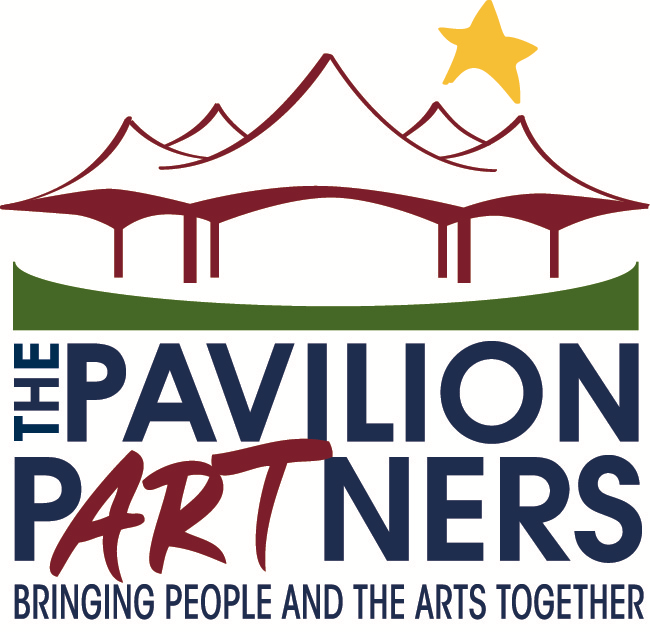 Scholarship Information and Guidelines for Renewing Scholars2022 - 2023Eligibility for Renewal ScholarshipsTo be eligible to apply for, or to be awarded a Pavilion Partners Fine Arts Renewal Scholarship, an applicant must:Have been a previous scholarship recipient of a Pavilion Partners Fine Arts scholarship,Continue to major in a fine arts discipline consistent with what was initially awarded,Not be pursuing an additional degree in an area outside the fine arts,Have not used up years of eligibility,Remain a full-time student in good standing, andHave not finished their undergraduate degree.Application Requirements for Renewal ScholarshipsBe aware that as part of the application, the following additional documents and material will need to be submitted for the application to be complete and for the applicant to be considered for a scholarship:College transcript.Two (2) letters of recommendation from current professors, private instructors, or mentors in your field of study.  Neither letter may be from someone who is related to the applicant.Applicants will provide two (2) recommender email addresses in the application and upon submission of application, the recommenders will receive an email from Acceptd with a link to submit their letter of recommendation on applicant's behalf.Recommenders must submit their letter by the deadline stated in their notification email.Copy of a degree audit or similar document that demonstrates progress toward your degree.Renewal Scholarships Deadlines and Important DatesIt is the sole responsibility of each applicant to be aware of and comply with all dates, deadlines, and application requirements.The Scholarship Committee will not accept or consider any incomplete or late application.  NO EXCEPTIONS.IMPORTANT DATES AND DEADLINES FOR RENEWAL APPLICANTSOctober 1, 2022 – Online application opensMarch 1, 2023 – Online application closesMarch 8, 2023 – Letters of recommendation deadlineMid-April 2023 – Scholarship recipients notifiedEvaluation Procedure and Notification of Renewal Scholarship RecipientsAll complete applications received by the deadline will be reviewed and evaluated by a panel of Scholarship Committee members.  Applications are evaluated on progress made toward a fine arts degree as demonstrated by personal essay, letters of recommendation, degree audit, and college transcript.No auditions, interviews or presentations are required.Incomplete applications will not be considered.Recipients will be notified in mid-April.Additional InformationThe application is confidential, for exclusive use of the Pavilion Partners Scholarship Committee.  The letters of recommendation and transcripts will not be returned and become property of the Scholarship Committee.The Pavilion Partners has the right to refuse and/or retract any application or award during the judging, awarding, or post-awarding process.  Refusal/retractions can be based on but not limited to nonfactual or incorrect information provided in the application or failure to meet any of the requirements.All scholarship monies are paid directly to the college or university in which the recipient enrolls as a fine arts major.  Funds are not paid to individuals.Scholarship recipients may be invited to perform at a Pavilion Partners meeting or fundraising event.For additional information, contact The Pavilion Partners Scholarship Committee at scholarships@woodlandscenter.org.The Pavilion Partners is the volunteer organization of The Center for the Performing Arts at The Woodlands.  Partners provides financial support for The Pavilion’s education outreach programs to nurture the classical performing arts in the regional community.Previous scholarship recipients are eligible to apply for renewal scholarships if all of the stated requirements are met.  If awarded, the values of renewal scholarships are determined by the current availability of funds.  Recently, these renewal scholarships have been for $1000 or more.  Amounts awarded and number of recipients are determined at the discretion of the Pavilion Partners Scholarship Committee.